О выявлении правообладателя ранее учтенного объекта недвижимостиВ соответствии со статьей 69.1 Федерального закона от 13 июля 2015 года №218-ФЗ «О государственной регистрации недвижимости», статьей 16 Федерального закона от 06.10.2003 №131-ФЗ «Об общих принципах организации местного самоуправления в Российской Федерации» администрация Порецкого муниципального округа Чувашской Республики постановляет:В отношении земельного участка с кадастровым номером 21:18:190701:103  расположенного по адресу: Чувашская Республика-Чувашия, Порецкий район, с/п Козловское,  д.Мачкасы,   ул. Центральная,  д.4, категория : земли населенных пунктов, общей площадью 3900  кв.м..  в качестве его правообладателя, владеющего данным объектом недвижимости на праве собственности, выявлен  Ковригин Александр Александрович, 15.08.1971  года рождения, место рождения – д.Мачкасы Порецкого района Чувашской Республики , паспорт гражданина Российской Федерации  9716  241640   выдан 13.09.2016 г.,  ТП в.Порецкое Межрайонного отдела УФМС России по Чувашской Республике в гор. Алатырь, СНИЛС-  025-619-071 42, зарегистрированный по адресу: Чувашская Республика, Порецкий район, д.Мачкасы, ул.Центральная, д. 12.Право собственности  Ковригина Александра Александровича на указанный в пункте 1настоящего постановления, подтверждается  сообщением нотариуса  Порецкого нотариального округа чувашской Республики от  16 мая 2023 № 89 (копия прилагается)  и материалами наследственного дела №205/2003.3. Отделу сельского хозяйства, земельных и имущественных отношений  направить в орган регистрации прав заявление о внесении в Единый государственный реестр недвижимости сведений о правообладателе ранее учтенного объекта, указанного в пункте 1 настоящего постановления, в течение 5 рабочих дней со дня принятия настоящего постановления. 4. Настоящее постановление вступает в силу со дня подписания.  Глава Порецкого   муниципального округа                                                                                     Е.В.ЛебедевПроект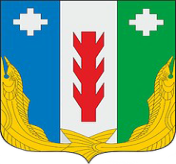 Администрация Порецкого муниципального округа Чувашской РеспубликиПОСТАНОВЛЕНИЕ   №  с. ПорецкоеЧăваш РеспубликинПăрачкав муниципалитет округӗн администрацийĕЙЫШĂНУ   №  Пăрачкав сали